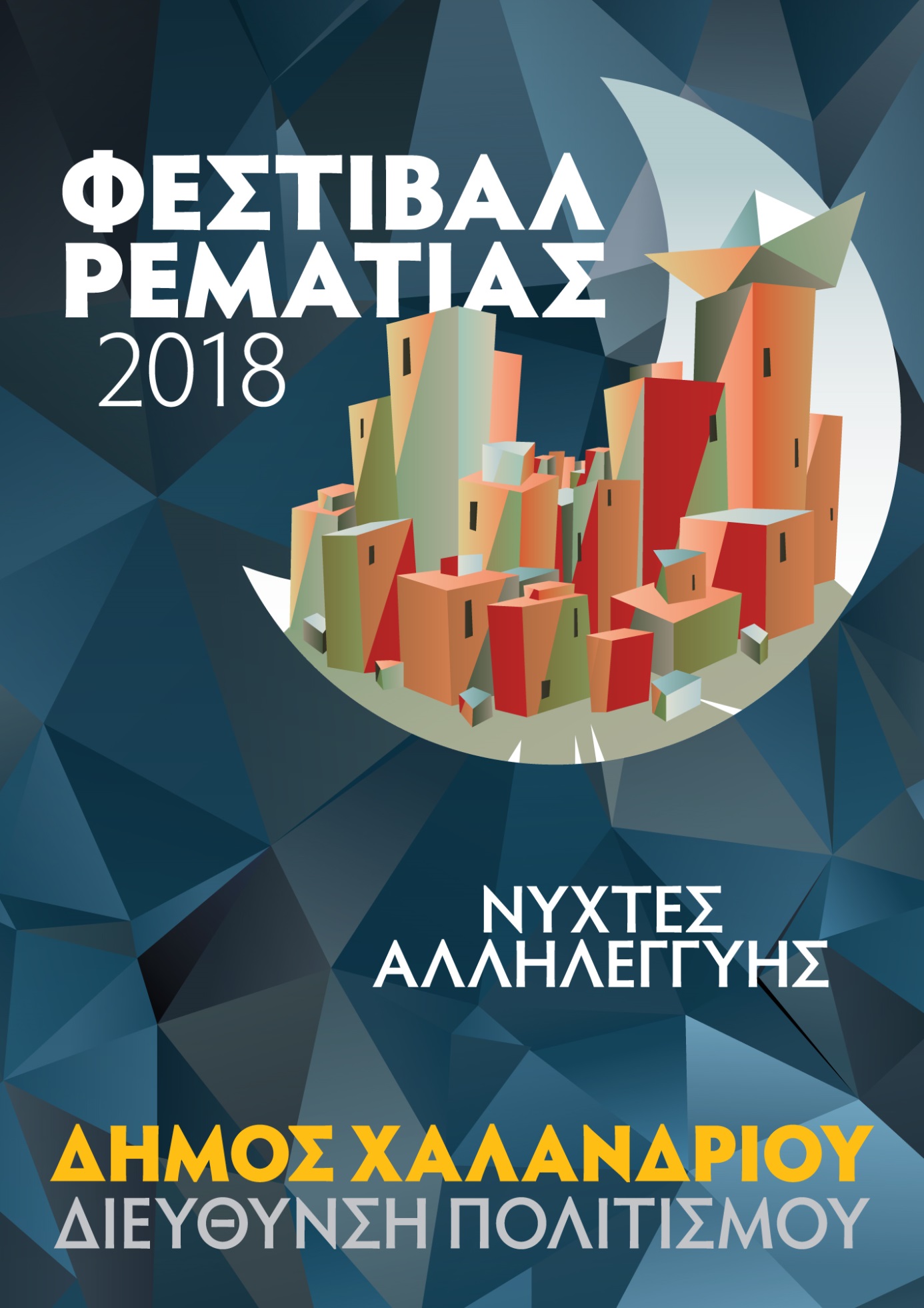 Το Φεστιβάλ Ρεματιάς 2018 είναι αφιερωμένο στη μνήμη της Καλλιόπης Μουστάκα, δωρήτριας του Αετοπούλειου Πολιτιστικού Κέντρου, με αφορμή τη συμπλήρωση 100 χρόνων από τη γέννησή της.ΙΟΥΛΙΟΣΏρα έναρξης παραστάσεωντον Ιούλιο9 μ.μ.ΚΥΡΙΑΚΗ 1Φιλαρμονική τΟΥ ΔΗΜΟΥ ΧΑΛΑΝΔΡΙΟΥ, ΦΙΛΑΡΜΟΝΙΚΗ 
Των προσκόπων ΛΕΜΕΣΟΥΈργα κινηματογραφικής μουσικής.Ελεύθερη είσοδοςΤΡΙΤΗ 3 Ευχαριστώ κύριε Τσέχωφ4 ΜΟΝΟΠΡΑΚΤΑΣκηνοθεσία Στέφη Θεοδότου. Από τη Θεατρική Ομάδα 
του Δήμου Χαλανδρίου.Ελεύθερη είσοδοςΤΕΤΑΡΤΗ 4Αφιέρωμα στον Μάνο Λοΐζο με τους «Ανάδρομους»Από τον Εμπορικό Συλλογο Χαλανδρίου.Με εισιτήριο ΠΑΡΑΣΚΕΥΗ 6Κομεντί Μπουρδουκλουά. 
Βαριετέ μετά χορών κι ασμάτωνΤρία μονόπρακτα του ΛάσκαρηΣύλληψη-σκηνοθεσία Ιωάννα Μπακαλάκου. Από τον Πολιτιστικό - Επιστημονικό Σύλλογο Χαλανδρίου «Αργώ».Ελεύθερη είσοδοςΣΑΒΒΑΤΟ 7Αρκαδία - Οσα χωράνε στην αλήθεια, 
δεν τα βαστάν’ τα παραμύθιαΜουσικοχορευτική παράσταση από την Ένωση Αρκάδων Χαλανδρίου.Ελεύθερη είσοδοςΔΕΥΤΕΡΑ 9Χτύπα καρδιά μου στο ρυθμόΠαραδοσιακή μουσική και χορός.Από την Ένωση Ηπειρωτών Χαλανδρίου.Ελεύθερη είσοδοςΤΡΙΤΗ 10Συναυλία με τη ΡΙΤΑ ΑΝΤΩΝΟΠΟΥΛΟΥ και τον πιανίστα ΘΟΔΩΡΗ ΟΙΚΟΝΟΜΟΥΜελωδίες των Χατζιδάκι, Αγγελάκα, Παυλίδη, Μικρούτσικου, 
Θ. Παπακωνσταντίνου, Θεοδωράκη, Κραουνάκη κ.ά. Ελεύθερη είσοδοςΠΕΜΠΤΗ 12ΑΠΡΟΣΑΡΜΟΣΤΟΙΣυναυλία από το συγκρότημα του Παύλου Σιδηρόπουλου με τραγούδια του Παύλου, δικά τους καθώς και διασκευές γνωστών τραγουδιών.Ελεύθερη είσοδοςΠΑΡΑΣΚΕΥΗ 13Συναυλία παραδοσιακού τραγουδιούΤα συγκροτήματα «Κανελλόριζα» και «Ξέφραγο Αμπέλι» σε μια βραδιά μακράς διαρκείας.Ελεύθερη είσοδοςΣΑΒΒΑΤΟ 14Τραγούδια της Μεσογείου
με τη Lamia Bediouiκαι τετραμελή ορχήστρα 
με παραδοσιακά όργανα.Ελεύθερη είσοδοςΔΕΥΤΕΡΑ 16, ΤΡΙΤΗ 17ΕυριπίδηΗΛΕΚΤΡΑΑπό την 5η Εποχή ΤέχνηςΜε τους Λένα Παπαληγούρα, Νίκο Κουρή, Χρήστο Χατζηπαναγιώτη. Σκηνοθεσία Θέμης Μουμουλίδης.Με εισιτήριοΤΕΤΑΡΤΗ 18Από τον Σουγιούλ στον ΧατζιδάκιΑπό τη Φιλαρμονική του Δήμου Χαλανδρίου. Τραγουδούν: 
Α. Μορφίδου, Θ. Ολύμπιος, Ε. Φιλίνη.Ελεύθερη είσοδοςΠΑΡΑΣΚΕΥΗ 20ΣΥΝΑΥΛΙΑ ΜΕ ΤΟ ΜΟΥΣΙΚΟ ΣΧΗΜΑ 
ΤΟΥ ΣΥΝΘΕΤΗ ΛΙΝΟΥ ΚΟΚΟΤΟΥΜε τη Νένα Βενετσάνου, τον Νίκο Ανδρουλάκη, 
την Ελένη Γιώργου, τον Πάνο Μπούσαλη και 6μελή ορχήστρα.Ελεύθερη είσοδοςΣΑΒΒΑΤΟ 21Ο SOLE MIOΑγαπημένες μελωδίες από γνωστές όπερες, μιούζικαλ, ιταλικές καντσονέτες, ισπανικές θαρθουέλες και τραγούδια από όλο 
τον κόσμο. Ερμηνεύουν: Αντώνης Κορωναίος, τενόρος, Σταμάτης Μπερής, τενόρος, Δημήτρης Αλεξανδρίδης, τενόρος, με τη συνοδεία 8μελούς ορχήστρας δωματίου. 
Διευθύνει ο μαέστρος και ενορχηστρωτής Θοδωρής Λεμπέσης.Ελεύθερη είσοδοςΚΥΡΙΑΚΗ 22 ΣΟΦΟΚΛΗ ΑΝΤΙΓΟΝΗΑπό το Θέατρο Ατόμων με Αναπηρία (ΘΕ.ΑΜ.Α.).Σκηνοθεσία Βασίλης Οικονόμου και ΕλιάναΠερηφάνου. Με εισιτήριοΔΕΥΤΕΡΑ 23TAKIMΕξι κορυφαίοι δεξιοτέχνες της ελληνικής δημοτικής μουσικήςΜια παράσταση-αφιέρωμα στη μουσική παράδοση των ελλήνων μεταναστών στις ΗΠΑ. Επιμελείται και παρουσιάζει 
ο Λάμπρος Λιάβας. Specialguest ο Πετρολούκας Χαλκιάς.Ελεύθερη είσοδοςΤΕΤΑΡΤΗ 25Αφιέρωμα στον ΜΑΝΟ ΕΛΕΥΘΕΡΙΟΥΜε τον Θάνο Ολύμπιο και την Λιζέτα Νικολάου.  Φιλική συμμετοχή: Βασίλης Πάτσιος.Ελεύθερη είσοδοςOURFESTIVAL27-31 ΙΟΥΛΙΟΥ ΚΑΙ 1η ΑΥΓΟΥΣΤΟΥ 2018OUR FESTIVAL 4Θέατρο, μουσική, χορός, σινεμά, παιδικές παραστάσεις, εργαστήρια για μικρούς και μεγάλους.Το OurFestival γεννήθηκε το 2015 για να επιβεβαιώσει 
τη δύναμη της αλληλεγγύης στην τέχνη. Από τότε έχει 
παρουσιάσει 52 δράσεις, από 352 καλλιτέχνες, σε 5.500 
περίπου θεατές, στο θέατρο της Ρεματιάς. Σε ένα θέατρο 
που οφείλει την ύπαρξή του στην αλληλεγγύη.Ελεύθερη είσοδοςΑΥΓΟΥΣΤΟΣΏρα έναρξης παραστάσεωντονΑύγουστο 8.30 μ.μ.ΤΕΤΑΡΤΗ 22Ο ΣυλλέκτηςΠροβολή της ταινίας «Ο Συλλέκτης» (έτος παραγωγής 1965), σε σκηνοθεσία του WilliamWyler, από την Κινηματογραφική Εταιρεία Αθηνών και το Διεθνές Φεστιβάλ Κινηματογράφου της Αθήνας.Ελεύθερη είσοδοςΣΑΒΒΑΤΟ 25Duende – το πνεύμα της ΓηςΘέατρο ΤέχνηςΤο εμβληματικό κείμενο του Λόρκα ανεβαίνει με τα φτερά μιας μουσικής λειτουργίας. Σύνθεση τραγουδιών – διδασκαλία παράστασης – ερμηνεία: Σταμάτης Κραουνάκης. Ελεύθερη είσοδοςΔΕΥΤΕΡΑ 27ΑΦΙΕΡΩΜΑ ΣΤΟΝ ΣΤΕΛΙΟ ΚΑΖΑΝΤΖΙΔΗ ΚΑΙ τον ΤΑΚΗ ΣΟΥΚΑΜε τον Λάμπρο Καρελά, τον Τάκη Σούκα στο ακορντεόν και 9μελή ορχήστρα.Ελεύθερη είσοδοςΤΡΙΤΗ 28Τα Ρεμπέτικα της Κιθάρας Συναυλία του Δημήτρη Μυστακίδη
Μαζί του ο Γιώργος Τσαλαμπούνης και ο Δημήτρης Παππάς στις κιθάρες και 
η Ιφιγένεια Ιωάννου στο τραγούδι.Ελεύθερη είσοδοςΤΕΤΑΡΤΗ 29Θάνος ΜικρούτσικοςΜαζί του ο Κώστας Θωμαΐδης και  η Μαριάννα Πολυχρονίδη. 
Βραδιά αφιερωμένη στο Κοινωνικό Ιατρείο Αλληλεγγύης Χαλανδρίου.Ελεύθερη είσοδοςΠΕΜΠΤΗ 30ΣΟΛΩΝ ΚΑΙ ΚΡΟΙΣΟΣ ομάδα IRISΘέατρο, ψηφιακές κινούμενες εικόνες,video προβολή και storytelling τεχνικές σε διαδραστική σχέση (digi-theatre).
Ελεύθερη είσοδοςΠΑΡΑΣΚΕΥΗ 31ΙΟΥΛΙΟΥ ΒΕΡΝ, Ο ΓΥΡΟΣ ΤΟΥ ΚΟΣΜΟΥ ΣΕ 80 ΗΜΕΡΕΣ Στον ρόλο του Φιλέα Φογκ ο Χάρης Ρώμας.Με εισιτήριοΣΕΠΤΕΜΒΡΙΟΣΏρα έναρξης παραστάσεωντονΣεπτέμβριο 8.30 μ.μ.ΣΑΒΒΑΤΟ 1Αφιέρωμα στη Βίκυ ΜοσχολιούΣυναυλία της Αφεντούλας ΡαζέληΕλεύθερη είσοδοςΚΥΡΙΑΚΗ 2 ΑρηςΠαράσταση βασισμένη στη ζωή και τους αγώνες του πρωτοκαπετάνιου του ΕΛΑΣ, Άρη Βελουχιώτη. 
Σκηνοθεσία: Βασίλης Μπισμπίκης. Στον ρόλο του Άρη 
ο Τάσος Σωτηράκης.Ελεύθερη είσοδοςΔΕΥΤΕΡΑ 3Η ΦΟΝΙΣΣΑ του Αλέξανδρου ΠαπαδιαμάντηΑπό την ομάδα χορού «Υπέρ Ορίων», σε σκηνοθεσία – χορογραφία Δέσποινας Γιαννάτου. Νεοκλασικός χορός, θέατρο, πρωτότυπη μουσική με παραδοσιακά ακούσματα, εμπνευσμένα από τοαριστούργημα του «Αγίου» των γραμμάτων μας.Ελεύθερη είσοδοςΤΕΤΑΡΤΗ 5Συναυλία με τον Αλκίνοο ΙωαννίδηΜε εισιτήριοΠΑΡΑΣΚΕΥΗ 7Συναυλία του ALEJANDRO DIAZ14 μουσικούς από Περού, Βολιβία, Αργεντινή, Κούβα, Μεξικό, Χιλή και Ελλάδα παίζουν επαναστατικά και παραδοσιακά τραγούδια της Λατινικής Αμερικής, με μια μικρή αναφορά σε ελληνικά μουσικά στοιχεία.Ελεύθερη είσοδος	ΣΑΒΒΑΤΟ 8Λιώστε τα χιόνια γρήγορα…ΑΦΗΓΗΜΑΤΙΚΗ ΠΑΡΑΣΤΑΣΗ ΔΗΜΟΤΙΚΗΣ ΠΟΙΗΣΗΣΔέκα αφηγητές από το Πειραματικό Εργαστήριο Προφορικής Λογοτεχνίας. Επιμέλεια Μάγδα Κοσσίδα.Ελεύθερη είσοδοςΚΥΡΙΑΚΗ 9Four SeasonsΣυναυλία με τον Βασίλη Λέκκα.Ελεύθερη είσοδοςΔΕΥΤΕΡΑ 10Αισχύλου ΧοηφόροιΣυμπαραγωγή: Φεστιβάλ Αθηνών & Επιδαύρου - ΔΗΠΕΘΕ Καβάλας - Φεστιβάλ Φιλίππων. Σκηνοθεσία: Αργυρώ Χιώτη. Από τη θεατρική ομάδα Vasistas.Ελεύθερη είσοδοςΤΕΤΑΡΤΗ 12το CIRCO CACHIVACHEΠαράσταση δρόμου με ζογκλερικά,  ακροβασίες και ζωντανή μουσική σε ρυθμούς latin και swing.Ελεύθερη είσοδοςΠΕΜΠΤΗ 13, ΠΑΡΑΣΚΕΥΗ 14Αριστοφάνη ΘεσμοφοριάζουσεςΣκηνοθεσία Βαγγέλη Θεοδωρόπουλου. Από το Ελληνικό Φεστιβάλ σε συνεργασία με το ΔΗ.ΠΕ.ΘΕ Ιωαννίνων και το ΔΗ.ΠΕ.ΘΕ Κρήτης.Mε εισιτήριοΣΑΒΒΑΤΟ 15La Boheme του PucciniΜε τη Τζίνα Πούλου, και από καλλιτέχνες της Εθνικής Λυρικής Σκηνής με συνοδεία πιάνου.Ελεύθερη είσοδοςΔΕΥΤΕΡΑ 17Αφιέρωμα στον συνθέτη Saint-SaËnsΦιλαρμονική του Δήμου Χαλανδρίου.Ελεύθερη είσοδοςΤΡΙΤΗ 18Carte PostaleΜουσική παράσταση με την Ευαγγελία Μουμούρη. Μελωδικά με τραγούδια των Αττίκ, Σουγιούλ, Μουζάκη, Χιώτη, Ζαμπέτα αλλά και των Χατζιδάκι, Βάιλ και Κραουνάκη, σε ρυθμούς swing, latin, bossanova και tango. 
Ενορχηστρώσεις: DaBand, 
Ευθύμης Αντωνόπουλος, κιθάρα, Σταύρος Πετσαλάκης, πλήκτρα,
Αλέξανδρος Μαμμόπουλος, τύμπανα.Ελεύθερη είσοδοςΤΕΤΑΡΤΗ 19ΒΟΡΕΙΑ ΔΙΑΔΡΟΜΗ ΓΙΑΝΝΕΝΑ – ΚΩΝΣΤΑΝΤΙΝΟΥΠΟΛΗΜε τον Χρήστο Τσιαμούλη και τους Κυρατζήδες. Συμμετέχουν τα χορευτικά τμήματα του Ιδρύματος «Π. Ζήση».Ελεύθερη είσοδοςΠΑΡΑΣΚΕΥΗ 21Underground Youth OrchestraΣυμμετέχουν μέλη της Συμφωνικής Ορχήστρας Νέων Δήμου Χαλανδρίου.Ελεύθερη είσοδοςΣΑΒΒΑΤΟ 22Το πάρτυ των αναμνήσεωνΣυναυλία που αναβιώνει τις μνήμες από τα συγκροτήματα του ‘60 και του ‘70. Από την Ένωση Παλαιών Προσκόπων Χαλανδρίου. 
Με τη συνεργασία: Pop-Up, συμμετοχή, Theory, WhiteMonkey, Corte.Ελεύθερη είσοδος-----------------------------------------------------------------------------------------------------ΕΥΡΙΠΙΔΕΙΟ ΘΕΑΤΡΟ ΡΕΜΑΤΙΑΣ
Πεζόδρομος Προφήτη Ηλία, Πολύδροσο ΧαλανδρίουΠρόσβαση στο Θέατρο Ρεματιάς Στάση Φαρίντα, Λεωφόρος Πεντέλης. Από Πλατεία Χαλανδρίου:γραμμές ΟΑΣΑ 450, 460, 447. Από Σταθμό Μετρό Χαλάνδρι: γραμμές ΟΑΣΑ 450, 460. Από Σταθμό Μετρό Δουκίσσης Πλακεντίας: γραμμή ΟΑΣΑ 447. Από Προαστιακό Σταθμό Πεντέλης: γραμμές ΟΑΣΑ 451, 461. Από Σταθμό Μετρό Κατεχάκη: γραμμή ΟΑΣΑ 402 (Πολύδροσο, έως Πλατεία Χαλανδρίου). Από Αθήνα: τρόλεϊ 18 και 19 (αφετηρία Μουσείο, έως Πλατεία Χαλανδρίου). Από Πειραιά: τρόλεϊ 10 (Τζιτζιφιές - Χαλάνδρι, έως Πλατεία Χαλανδρίου).ΠληροφορίεςΑετοπούλειο Πολιτιστικό Κέντρο Τ. 210 6820464 (πρωί),  Θέατρο Τ. 210 6855898 (βράδυ)Η Διεύθυνση Πολιτισμού του Δήμου Χαλανδρίου, στις παραστάσεις με εισιτήριο δεν εμπλέκεται στον τρόπο διάθεσης των εισιτηρίων, την τιμή τους και την ταξιθεσία. Τα παραπάνω είναι ευθύνη των παραγωγών της κάθε παράστασης. Στο Θέατρο της Ρεματιάς υπάρχουν οριοθετημένες θέσεις για ανάπηρα και εμποδιζόμενα πρόσωπα, ύστερα από πρωτοβουλία της Κίνησης Αναπήρων Καλλιτεχνών, καθώς και τουαλέτα ΑμεΑ. Η πρόσβαση για άτομα με κινητική αναπηρία είναι δυνατή με αυτοκίνητο μέχρι το χώρο του θεάτρου όπου υπάρχουν δύο θέσεις στάθμευσης αναπηρικών οχημάτων.
www.theatrorematias.gr-----------------------------------------------------------------------------------------------------ΧΟΡΗΓΟΙ ΕΠΙΚΟΙΝΩΝΙΑΣ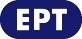 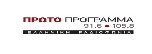 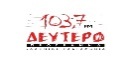 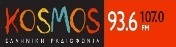 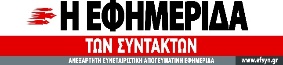 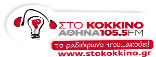 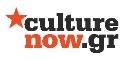 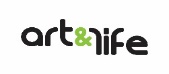 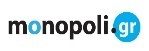 